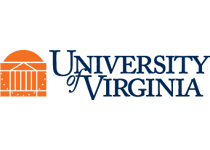         Impact Statement for Proposed Policy
TITLE
Contact Office(s): 
Supporting Oversight Executive(s):  Background:This is a new policy (or a substantial revision) …
Reason for Policy (why do we need this):
Definitions (if necessary, check the glossary):
Policy Statement (the ‘musts’, requirements):Impact on the University:Stakeholders Affected by this Policy to be Involved in the Draft/Review Process:
Representatives from the following areas will be included in the process: